COURSE TEXTBOOK LIST INFORMATION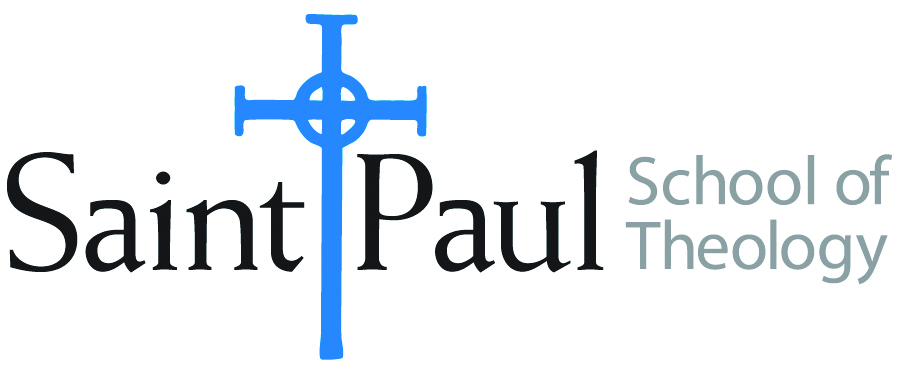 Special Instructions to Cokesbury:FACULTY INSTRUCTIONSFACULTY INSTRUCTIONSSTUDENT INSTRUCTIONS(Both Campuses)STUDENT INSTRUCTIONS(Both Campuses)For each semester taught, faculty should complete and submit a new form for every course and return to Melissa Whalen in the Academic Life office.  Forms are due by the first day of registration for a given term.  Desk copies for Teaching Assistants must be requested on this form.  It is up to the publishers’ discretion whether or not to provide desk copies for teaching assistants.For each semester taught, faculty should complete and submit a new form for every course and return to Melissa Whalen in the Academic Life office.  Forms are due by the first day of registration for a given term.  Desk copies for Teaching Assistants must be requested on this form.  It is up to the publishers’ discretion whether or not to provide desk copies for teaching assistants.Students may acquire textbooks by ordering online via Amazon Associate on our website and having books shipped to them.  Regardless of shopping/ordering method, students may check Cokesbury online for discount on text and certain text may be sent free delivery. Students may acquire textbooks by ordering online via Amazon Associate on our website and having books shipped to them.  Regardless of shopping/ordering method, students may check Cokesbury online for discount on text and certain text may be sent free delivery. COURSE INSTRUCTOR(S)Dr. Kris KvamDr. Kris KvamDr. Kris KvamCOURSE NUMBER & SECTIONTHL 450THL 450THL 450COURSE NAMESelected Theologian Serene JonesSelected Theologian Serene JonesSelected Theologian Serene JonesCOURSE SEMESTER &YEAR  Fall 2017Fall 2017Fall 2017DATE OF SUBMISSIONREQUIRED TEXTBOOKS LISTREQUIRED TEXTBOOKS LISTREQUIRED TEXTBOOKS LISTREQUIRED TEXTBOOKS LISTREQUIRED TEXTBOOKS LISTREQUIRED TEXTBOOKS LISTREQUIRED TEXTBOOKS LISTREQUIRED TEXTBOOKS LISTREQUIRED TEXTBOOKS LISTBOOK TITLE and EDITION(include subtitle if applicable)BOOK TITLE and EDITION(include subtitle if applicable)AUTHOR(S)No. ofPAGES to be readPUBLISHER and DATE13-Digit ISBN(without dashes)LIST PRICE(estimate)DESK COPY1Feminist Theory and Christian Theology: Cartographies of GraceJones, Serene205Fortress, 200097808006269452212Trauma and Grace: Theology in a Ruptured WorldJones, Serene175Westminster John Knox, 200997806642341022213“Constructive Theology: A Contemporary Approach to Classical Themesed. by Serene Jones and Paul Lakeland8-12Fortress Press, 20059780800636838464“Dear Christians: Stop Opposing . . . LGBTQJones, Serenehttp://time.com/2954744/dear-christians-stop-opposing-obamas-ban-on-lgbtq-job-discrimination/?iid=sr-link15How to Heal the Spiritual Pain of AmericaJones, Serenehttp://time.com/4477582/heal-the-spiritual-pain-of-america/?iid=sr-link16Paris Climate ConferenceJones, Serenehttp://time.com/4132917/paris-climate-conference-leadership/?iid=sr-link17Presidential Address to the American Academy of ReligionJones, Serene8Selling Justice ShortJones, Serenehttp://time.com/7359/selling-social-justice-short/?iid=sr-link19The Original Christmas Story is Really about RefugeesJones, Serenehttp://time.com/4155651/christmas-story-refugees/?iid=sr-link110What Feminist Christians Think about Pope FrancisJones, Serenehttp://time.com/4046990/what-feminist-christians-think-about-pope-francis/?iid=sr-link1TOTAL Number of Pages to Be ReadTOTAL Number of Pages to Be ReadRECOMMENDED TEXTBOOKS LISTRECOMMENDED TEXTBOOKS LISTRECOMMENDED TEXTBOOKS LISTRECOMMENDED TEXTBOOKS LISTRECOMMENDED TEXTBOOKS LISTRECOMMENDED TEXTBOOKS LISTRECOMMENDED TEXTBOOKS LISTRECOMMENDED TEXTBOOKS LISTRECOMMENDED TEXTBOOKS LISTBOOK TITLE and EDITION(include subtitle if applicable)BOOK TITLE and EDITION(include subtitle if applicable)AUTHOR(S)No. ofPAGES to be readPUBLISHER and DATE13-Digit ISBN(without dashes)LIST PRICE(estimate)DESK COPY1Dictionary of Feminist Theologies Russell and Clarkson, eds.Westminster John Knox, 2004978066422923833234